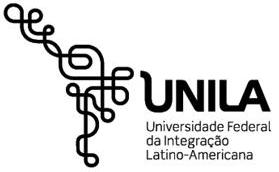         MINISTÉRIO DA EDUCAÇÃO                       UNIVERSIDADE FEDERAL DA INTEGRAÇÃO LATINO AMERICANA    PRÓ-REITORIA DE GESTÃO DE PESSOAS - PROGEPERENÚNCIA DE AJUDA DE CUSTOEu _____________________________________________________________Matrícula SIAPE n°___________________, CPF n°. ____________________, Declaro estar ciente que a concessão de:I - ajuda de custo, para atender às despesas de viagens, mudança e instalação;II - transporte, inclusive para seus dependentes; eIII - transporte de mobiliário e bagagem, inclusive de seus dependentes;Destina-se a compensar as despesas de instalação do servidor, que, no interesse do serviço público, passa a ter exercício em nova sede, com mudança de domicilio em caráter permanente, vedado o duplo pagamento de indenização, a qualquer tempo, no caso de o cônjuge ou companheiro que detenha também a condição de servidor, vier a ter exercício na mesma sede, conforme art. 53 da Lei n°. 8.11 2 de 1990.Declaro, ainda, que a Redistribuição ora solicitada é de caráter pessoal, portanto, não caracteriza a situação acima referida, não fazendo jus às concessões acima elencadas.Local:Data:_________________________________________________Servidor (a)